Сценарий Новогоднего праздника в «Модельном агентстве РИК»Составили: Бурак Н.Н., Бурак А.В., Парышев А.Е., Свешникова Е.С., Комарова К.А.Дата: 29.12.2012г.      Место проведения: МБОУ ДОД ЦДТ №4, ул. Семенчикова, 14Показ воспитанницами карнавальных костюмов под песню группы Авария «Новый Год». Дети садятся в зал. Выход Снегурочки под мелодию китайского Нового года.Появляются Леший и Баба-Яга в масках и похищают Снегурочку.Выходит Ведущая.Ведущая: «Здравствуйте, Дорогие воспитанницы, родители и гости на празднике! Наступает Новый год – Год Змеи. Год Змеи вступит в свои права 10 февраля 2013 г. и продлится по 31 января 2014 г.Году Змеи соответствуют такие цвета, как чёрный, синий (голубой) и зелёный. Стихия - вода, которой присуща такая характеристика, как подвижность, динамизм и изменчивость.Таким образом, талисман 2013 года - Чёрная водяная Змея. Чёрный цвет - это Космос, полярная ночь, «тьма над бездной», это цвет глубины вод. А это означает, что 2013 год потребует, в первую очередь, мудрых и взвешенных решении.Чёрная Змея несёт людям неожиданные подспудные перемены, нестабильность и изменчивость. В год Змеи нужно заранее всё планировать и правильно оценивать, прежде чем что-либо предпринимать. Нужно стать во много раз осторожнее и осмотрительнее.Годы Змеи редко бывают напряженными и динамичными. Посмотрите на их символ - змею, сравните повадки этого пресмыкающегося с обыденной жизнью, и вы легко поймете, чего ожидать в период правления Змеи. Змея - это скрытая медлительность, это мудрость, выносливость и терпение, поэтому и в течение года основной упор следует делать на творчество и образование, повышение квалификации, поиски ответов на сложные вопросы. Выход Лешего и Бабы-Яги.Леший: Бизнес совсем не идет, грибы и плесень никто не хочет покупать, а Баба-Яга ходит и все теряет товар! Ну и скукотище же… Баба-Яга: Скоро Новый Год, чтобы попросить у Деда Мороза?Леший: Попросить бы лесной навигатор, а то недавно чуть не заблудился у себя на болоте.Баба-яга: А я бы попросила у Деда Мороза молодого жениха, а то этот совсем старый стал.Леший: Тебе, Баба-Яга новую метлу надо, а не жениха.Баба-Яга: Пойдем ка я тебя угощу вкусным обедом, у нас сегодня французская кухня – суп из лягушек.Леший: Пойдем, пойдем, попробуем эту французскую кухню.Леший и Баба-Яга уходят.Выход Деда Мороза под песню «Российский Дед Мороз»Дед Мороз: Здравствуйте, дорогие дети! Здравствуйте, гости дорогие! 
Я поздравить очень рад всех гостей и всех ребят! 
С Новым годом поздравляю, здоровья, счастья всем желаю! 
Был у вас я год назад, снова видеть всех я рад! 
Подросли, большими стали, а меня-то вы узнали? 
Все такой же я седой, но совсем как молодой. 
Вместе с вами хоть сейчас я готов пуститься в пляс. 
Становитесь-ка, ребята, поскорее в хоровод, 
Песней, пляской и весельем встретим с вами Новый год! 
 Дети встают в хоровод и танцуют вместе с Принцессой и Феей под песню «Мандарины, пряники».Дед Мороз загадывает загадки: Что-то вдруг произошло:Всё вокруг белым-бело,И деревья, и дома -То волшебница ...(зима)* * *Этот дед и твой, и мой,К нам опять пришел зимойИ в мешке своём принёсВсем подарки ...(Дед Мороз)* * *Это дерево зимойПриглашаем мы домой.Зелены иголкиУ новогодней ...(ёлки)* * *Этот дождик не промочит,Он лишь ласково щекочет.Принесли его не тучки,Чьи-то маленькие ручки.(елочный дождь)* * *Это что за кавардак:Вижу льва, кота, собак,Вот принцесса и пират,Это детский ...(маскарад)* * *Хочешь измениться вдруг?Не узнает даже друг.Попадёшь ты в сказку,Лишь оденешь ...(маску)***Что из трубочек летит?Серпантин и конфетти.Грохот как из пушки.Это же ...(хлопушки)* * *Возле ёлки надо встатьИ желанье загадать.День настанет, час придёт,Всё исполнит ...(Новый год)За каждый правильный ответ дается приз.Дед Мороз: "Новогодние загадки для родителей". За каждый правильный ответ приз. Итак: 1. Имя и фамилия мужчины преклонного возраста. Он - дамский угодник, одетый по моде Зима 2012\2013 (8 букв). Ответ: Дед Мороз. 2. Молочный продукт, поддерживающий температуру зимы, но употребляемый летом (9 букв). Ответ: мороженое. Дерево, отсутствие листьев у которого говорит о его особенном предназначении (4 буквы). Ответ: елка. 3. Фотомодель с русою косою, всегда участвующая в зимних праздниках. Появляется всегда в сопровождении пожилого спонсора (10 букв). Ответ: Снегурочка. 4. Место размещения долгожданной радости для людей, доживших до зимы. Всегда являлось символом, находящимся под деревом без листьев (5 букв). Ответ: мешок. 5. Жидкость, которая употребляется во внутрь при большой радости (10 букв). Ответ: шампанское.Дед Мороз: А где моя Снегурочка? Дети Вы не видели мою Снегурочку? Дети отвечают:…Выходят Леший и Баба-Яга с переодетым в Снегурочку чертенком.Леший: Вот твоя Снегурочка нашлась.Дед Мороз: Это разве моя Снегурочка? Дети, эта настоящая ли Снегурочка!Дети отвечают: ….Выходит Фея.Фея: Здравствуйте, дети и родители, я Фея. Сейчас мы узнаем настоящая ли эта Снегурочка! Обращается к переодетому Чертенку в  Снегурочку:  Ваши документы? Тогда сейчас я расколдую Тебя, Тебя и Тебя. Вы станете добрыми и вернете настоящую Снегурочку.Чертенок сбрасывает шубку Снегурочки, Леший и Баба-Яга преображаются.Леший и Баба-Яга: Мы знаем где настоящая Снегурочка и сейчас приведем её.Леший и Баба-Яга приводят Снегурочку.Снегурочка читает стихи.Снегурочка: Праздник продолжается, волшебство начинается. 
Много на елочке нашей игрушек, 
Шариков разных, бумажных хлопушек! 
Зайчики, мишки, и даже … ежи! 
Игрушки новогодние очень хороши! 
Что ж, ребяток удивлю, и игрушки оживлю! 
Раз! Два! Три! Четыре! Пять! 
Начинайте танцевать! Все герои сказки вместе с детьми танцуют.Деде Мороз: Дети, что нам на празднике не хватает?Дети отвечают….Дед Мороз: Конечно елочки нам не хватает!Снегурочка: Елочка зажгись! Елочка зажгись! Елочка зажгись!Елочка зажигается. Ведущая:Старый год уходит навсегда.
Он принес нам нового немало.
Убегают в прошлое года,
Чтобы ближе будущее стало. 

Новый год вступает на порог
С новыми, веселыми речами. 
Старый год уходит точно в срок, 
И тепло прощается он с нами. 

Пусть будет больше веселья и смеха, 
Пусть люди только от радости плачут!
Желаю во всем большого успеха,
В труде и в учебе желаю удачи!К О Н Е Ц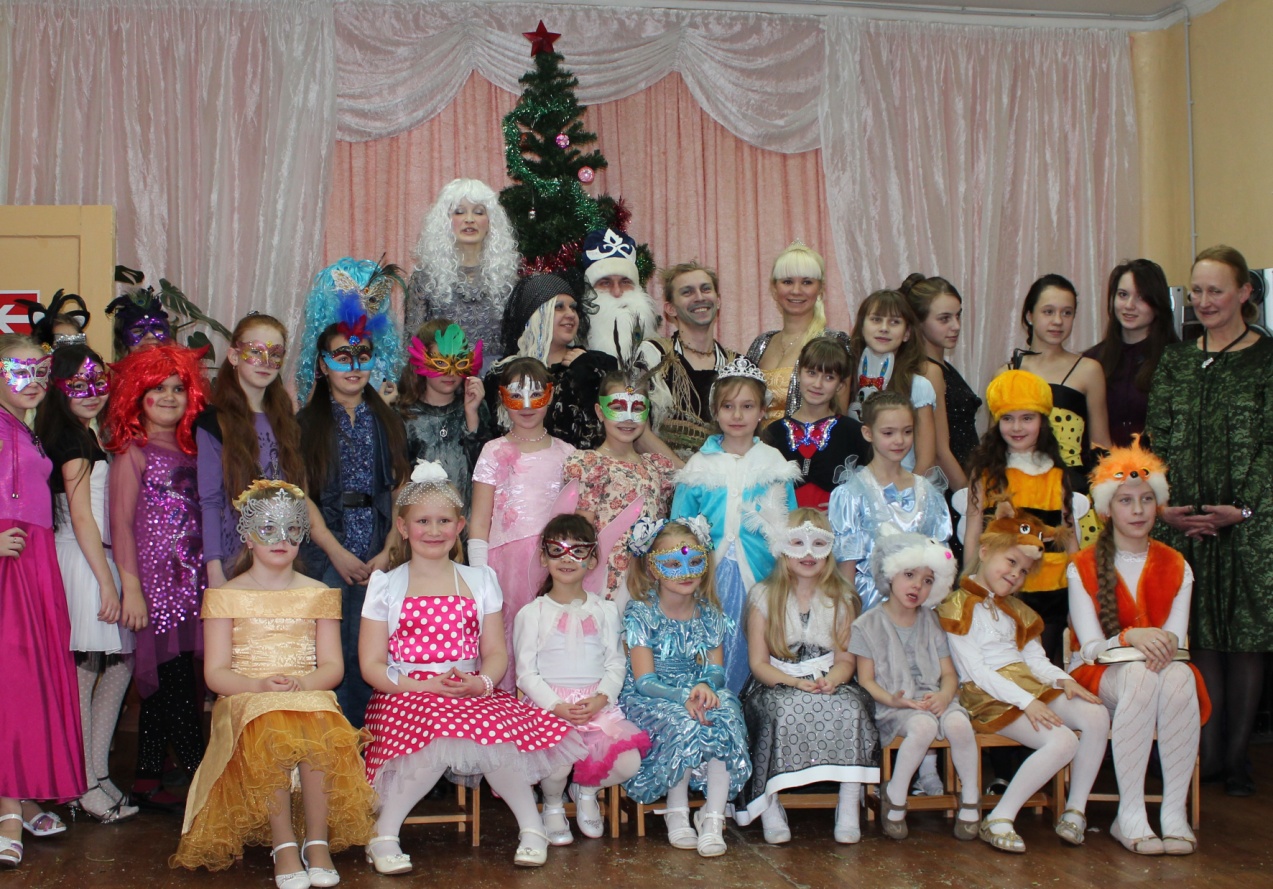 В РОЛЯХ:Ведущая  ЗМЕЯ………………………………….. Бурак Надежда НиколаевнаФея ………………………………………………. Бурак Анна ВладимировнаЛеший …………………………………………….Парышев Андрей ЕвгеньевичБаба-Яга ………………………………………….Комарова Ксения АндреевнаПринцесса ………………………………………..Свешникова Елена Сергеевна Снегурочка ………………………………………Сергеева Алина (воспитанница)Чертенок ………………………………………….Рыжакова Софья (воспитанница)Дед Мороз ……………………………………….Данильченко Игорь (родитель)Муниципальное бюджетное образовательное учреждение дополнительного образования детейЦентр детского творчества № 4СценарийНовогоднего праздника в «Модельном агентстве РИК»2012